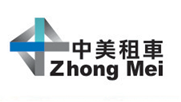 附駕駛行程預約單一、訂購人 / 聯絡人二、車型三、旅行人數及行李四、日期及出發時間與地點五、行程內容六、行程費用七、司機資訊八、備註※行程費用包含過路費、停車費、油資、司機費用、高額平安險及乘客險，僅乘客之必要入園費及  餐費自理。※每日行程時數9小時，超過9小時未滿10小時不計費，超過第10小時則每小時加收600元。  接洽人員       製表人員       收訂人員       排趟人員        簡訊發送       結帳人員訂購人聯絡電話市話/傳真聯絡人聯絡電話訂購日期其他聯絡方式其他聯絡方式□國產 2000 CC高級轎車□進口轎車系列□九人座休旅車系列 □指定車款總人數行李件數其他備註包車日期到行程天數出發時間地點日期機場/景點/住宿飯店地址/備註總費用訂金尾款付訂方式付訂日期尾款收費方式逾時費用實收金額顧客簽名司機姓名連絡電話車牌號碼